Publicado en Madrid / Granada el 12/04/2019 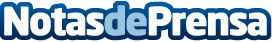 Jan Tesarik lamenta que la técnica de 'hijo de tres padres' esté prohibida en EspañaEn su negativa, la CNRHA señalaba que "se establece como infracción muy grave la transferencia a la mujer receptora en un mismo acto de preembriones originados con ovocitos de distintas mujeres"Datos de contacto:Maria de la Plaza620 059 329Nota de prensa publicada en: https://www.notasdeprensa.es/jan-tesarik-lamenta-que-la-tecnica-de-hijo-de Categorias: Medicina Madrid Andalucia Infantil Medicina alternativa Ocio para niños Otras ciencias http://www.notasdeprensa.es